附件52021年中医中西医结合医师资格考试指导用书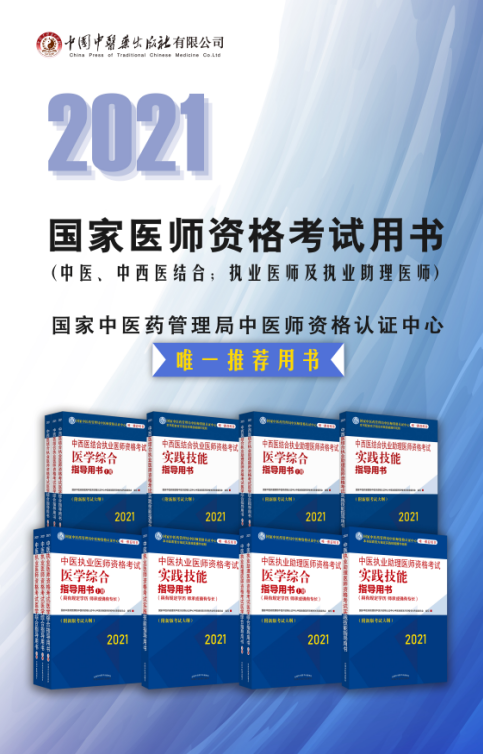 